Name des Vermieters / der Vermieterin
Straße 123
12345 StadtMusterstadt, TT.MM.JJJJBewerbung für die 2-Zimmer Wohnung in der Musterstraße 1, MusterstadtSehr geehrter Herr Mustervermieter, 
Die 2-Zimmer Wohnung in der Musterstraße 1 mit ihren 40m2 und der praktischen Aufteilung entspricht vollkommen meinen Vorstellungen für eine Wohnung, in der ich während meines Studiums wohnen möchte. Durch ihre zentrale Lage und den optimalen Anschluss an den ÖPNV stellt diese Immobilie die perfekte Wohnung für mich dar. Damit Sie sich einen ersten Eindruck von mir verschaffen können, möchte ich mich im Folgenden kurz vorstellen.Ich heiße Max Muster, ich bin 20 Jahre alt und wohne aktuell noch in meinem Elternhaus. Ich beginne im Wintersemester das 3. Semester meines Studiums der Betriebswirtschaftslehre in Essen und möchte in diesem Zuge in meine erste eigene Wohnung ziehen. Ich konnte bereits erste Erfahrungen im Rahmen eines Auslandssemesters sammeln, währenddessen ich für fünf Monate in einem Studierendenwohnheim mein eigenes Appartement bewohnt habe. Neben meinem Studium arbeite ich als Werkstudent bei der Musterfirma und verdiene im Durchschnitt 900 Euro netto. Darüber hinaus erhalte ich finanzielle Unterstützung durch meine Eltern, welche ebenfalls für mich bürgen. Weitere Informationen dazu finden Sie in den beigefügten Einkommensnachweisen und der Mietbürgschaft.Ein Einzug wäre für mich ab dem TT.MM.JJJJ möglich. Ich bedanke mich für die Sichtung meiner Unterlagen und freue mich, Ihre Wohnung persönlich besichtigen zu können. Mit freundlichen Grüßen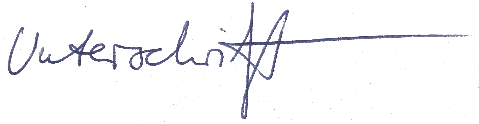 Max MusterAnlagen: Selbstauskunft, Schufa-Auskunft, Einkommensnachweis, ElternbürgschaftProbleme bei der Bewerbung? Wir helfen Ihnen: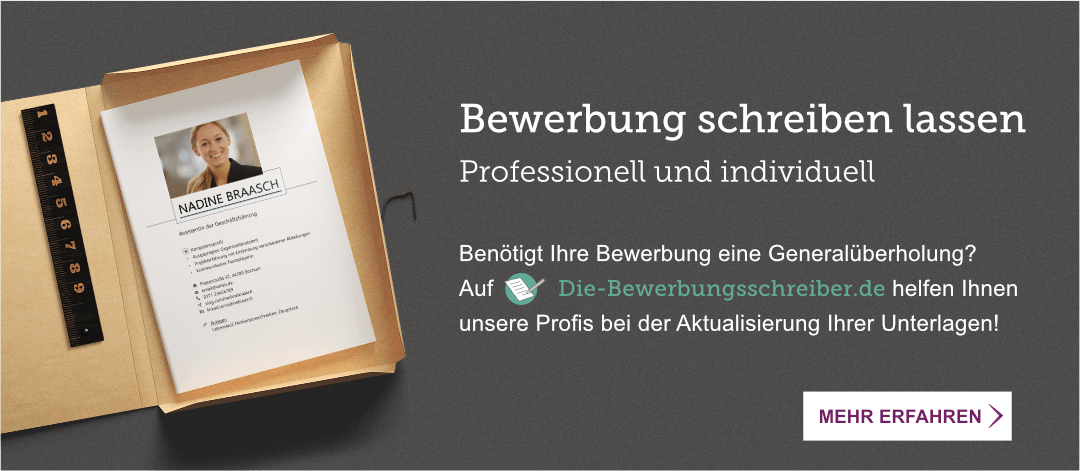 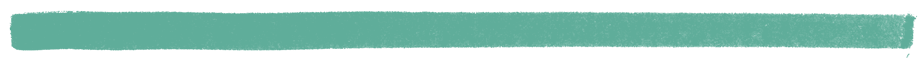 www.die-bewerbungsschreiber.de